Installation Certificate 021215/104057Anchor Point Safety31 Young StreetWest GosfordNSW, 2250ABN : 63 106 480 639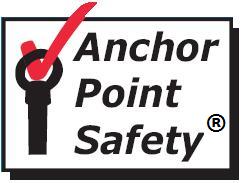 Ph:   1800 007 454 Email:admin@anchorpointsafety.com.au   Website:www.anchorpointsafety.com.auClientClientStrata Plan 52948Strata Plan 52948Strata Plan 52948Strata Plan 52948Strata Plan 52948Strata Plan 52948Strata Plan 52948Strata Plan 52948Strata Plan 52948LocationLocationCnr Fontenoy Road and Lane Cove Road Macquarie ParkCnr Fontenoy Road and Lane Cove Road Macquarie ParkCnr Fontenoy Road and Lane Cove Road Macquarie ParkCnr Fontenoy Road and Lane Cove Road Macquarie ParkCnr Fontenoy Road and Lane Cove Road Macquarie ParkCnr Fontenoy Road and Lane Cove Road Macquarie ParkCnr Fontenoy Road and Lane Cove Road Macquarie ParkCnr Fontenoy Road and Lane Cove Road Macquarie ParkCnr Fontenoy Road and Lane Cove Road Macquarie ParkProductProductRoof Safety Roof Safety Roof Safety Installed dateInstalled dateInstalled dateInstalled date29/11/201529/11/2015The above project is offered for hand-over to the customer. The following associated items are also provided: 041057The above project is offered for hand-over to the customer. The following associated items are also provided: 041057The above project is offered for hand-over to the customer. The following associated items are also provided: 041057The above project is offered for hand-over to the customer. The following associated items are also provided: 041057The above project is offered for hand-over to the customer. The following associated items are also provided: 041057The above project is offered for hand-over to the customer. The following associated items are also provided: 041057The above project is offered for hand-over to the customer. The following associated items are also provided: 041057The above project is offered for hand-over to the customer. The following associated items are also provided: 041057The above project is offered for hand-over to the customer. The following associated items are also provided: 041057The above project is offered for hand-over to the customer. The following associated items are also provided: 041057The above project is offered for hand-over to the customer. The following associated items are also provided: 041057DrawingsManualsSpare partsTrainingOtherDrawingsManualsSpare partsTrainingOtherDrawingsManualsSpare partsTrainingOtherN/AN/AN/AN/AN/AN/AN/AN/ADrawingsManualsSpare partsTrainingOtherDrawingsManualsSpare partsTrainingOtherDrawingsManualsSpare partsTrainingOtherN/AN/AN/AN/AN/AN/AN/AN/ADrawingsManualsSpare partsTrainingOtherDrawingsManualsSpare partsTrainingOtherDrawingsManualsSpare partsTrainingOtherN/AN/AN/AN/AN/AN/AN/AN/ADrawingsManualsSpare partsTrainingOtherDrawingsManualsSpare partsTrainingOtherDrawingsManualsSpare partsTrainingOtherN/AN/AN/AN/AN/AN/AN/AN/ADrawingsManualsSpare partsTrainingOtherDrawingsManualsSpare partsTrainingOtherDrawingsManualsSpare partsTrainingOtherThe Compliance period will commence from the above completion date and expire on:The Compliance period will commence from the above completion date and expire on:The Compliance period will commence from the above completion date and expire on:The Compliance period will commence from the above completion date and expire on:The Compliance period will commence from the above completion date and expire on:The Compliance period will commence from the above completion date and expire on:The Compliance period will commence from the above completion date and expire on:28/11/201628/11/201628/11/201628/11/2016NOTE. Compliance. At the time of inspection.Anchors were inspected in accordance with Australian Standard 1891/4, 2009 & Workcover Acts and Regulations, Codes of Practice and accepted industry mode of installation.Anchors comply with all requirements and are rated as Limited Free Fall 12kns.Roof Anchors should be inspected prior to use by the operator and at regular intervals not greater than twelve months by a competent person.All operators should be competent in working at height and with safety equipment.NOTE. Compliance. At the time of inspection.Anchors were inspected in accordance with Australian Standard 1891/4, 2009 & Workcover Acts and Regulations, Codes of Practice and accepted industry mode of installation.Anchors comply with all requirements and are rated as Limited Free Fall 12kns.Roof Anchors should be inspected prior to use by the operator and at regular intervals not greater than twelve months by a competent person.All operators should be competent in working at height and with safety equipment.NOTE. Compliance. At the time of inspection.Anchors were inspected in accordance with Australian Standard 1891/4, 2009 & Workcover Acts and Regulations, Codes of Practice and accepted industry mode of installation.Anchors comply with all requirements and are rated as Limited Free Fall 12kns.Roof Anchors should be inspected prior to use by the operator and at regular intervals not greater than twelve months by a competent person.All operators should be competent in working at height and with safety equipment.NOTE. Compliance. At the time of inspection.Anchors were inspected in accordance with Australian Standard 1891/4, 2009 & Workcover Acts and Regulations, Codes of Practice and accepted industry mode of installation.Anchors comply with all requirements and are rated as Limited Free Fall 12kns.Roof Anchors should be inspected prior to use by the operator and at regular intervals not greater than twelve months by a competent person.All operators should be competent in working at height and with safety equipment.NOTE. Compliance. At the time of inspection.Anchors were inspected in accordance with Australian Standard 1891/4, 2009 & Workcover Acts and Regulations, Codes of Practice and accepted industry mode of installation.Anchors comply with all requirements and are rated as Limited Free Fall 12kns.Roof Anchors should be inspected prior to use by the operator and at regular intervals not greater than twelve months by a competent person.All operators should be competent in working at height and with safety equipment.NOTE. Compliance. At the time of inspection.Anchors were inspected in accordance with Australian Standard 1891/4, 2009 & Workcover Acts and Regulations, Codes of Practice and accepted industry mode of installation.Anchors comply with all requirements and are rated as Limited Free Fall 12kns.Roof Anchors should be inspected prior to use by the operator and at regular intervals not greater than twelve months by a competent person.All operators should be competent in working at height and with safety equipment.NOTE. Compliance. At the time of inspection.Anchors were inspected in accordance with Australian Standard 1891/4, 2009 & Workcover Acts and Regulations, Codes of Practice and accepted industry mode of installation.Anchors comply with all requirements and are rated as Limited Free Fall 12kns.Roof Anchors should be inspected prior to use by the operator and at regular intervals not greater than twelve months by a competent person.All operators should be competent in working at height and with safety equipment.NOTE. Compliance. At the time of inspection.Anchors were inspected in accordance with Australian Standard 1891/4, 2009 & Workcover Acts and Regulations, Codes of Practice and accepted industry mode of installation.Anchors comply with all requirements and are rated as Limited Free Fall 12kns.Roof Anchors should be inspected prior to use by the operator and at regular intervals not greater than twelve months by a competent person.All operators should be competent in working at height and with safety equipment.NOTE. Compliance. At the time of inspection.Anchors were inspected in accordance with Australian Standard 1891/4, 2009 & Workcover Acts and Regulations, Codes of Practice and accepted industry mode of installation.Anchors comply with all requirements and are rated as Limited Free Fall 12kns.Roof Anchors should be inspected prior to use by the operator and at regular intervals not greater than twelve months by a competent person.All operators should be competent in working at height and with safety equipment.NOTE. Compliance. At the time of inspection.Anchors were inspected in accordance with Australian Standard 1891/4, 2009 & Workcover Acts and Regulations, Codes of Practice and accepted industry mode of installation.Anchors comply with all requirements and are rated as Limited Free Fall 12kns.Roof Anchors should be inspected prior to use by the operator and at regular intervals not greater than twelve months by a competent person.All operators should be competent in working at height and with safety equipment.NOTE. Compliance. At the time of inspection.Anchors were inspected in accordance with Australian Standard 1891/4, 2009 & Workcover Acts and Regulations, Codes of Practice and accepted industry mode of installation.Anchors comply with all requirements and are rated as Limited Free Fall 12kns.Roof Anchors should be inspected prior to use by the operator and at regular intervals not greater than twelve months by a competent person.All operators should be competent in working at height and with safety equipment.No.Items installed or inspectedItems installed or inspectedItems installed or inspectedItems installed or inspectedItems installed or inspectedItems installed or inspectedItems installed or inspectedDateDate1Concrete Anchor Points Concrete Anchor Points Concrete Anchor Points Concrete Anchor Points Concrete Anchor Points Concrete Anchor Points Concrete Anchor Points 29/11/201529/11/2015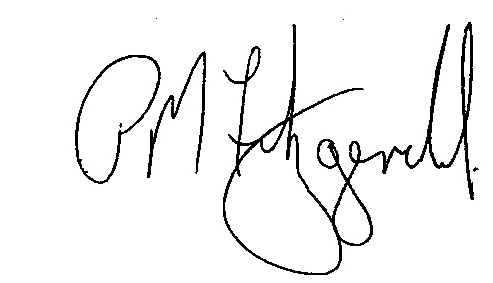 Anchor Point SafetyAnchor Point SafetyAnchor Point SafetyAnchor Point SafetyDateDate2/12/20152/12/20152/12/2015